РОССИЙСКАЯ ФЕДЕРАЦИЯИВАНОВСКАЯ ОБЛАСТЬЮЖСКИЙ МУНИЦИПАЛЬНЫЙ РАЙОНСОВЕТ ЮЖСКОГО ГОРОДСКОГО ПОСЕЛЕНИЯЧетвертого созываР Е Ш Е Н И Е от 22.09.2023 № 56г. ЮжаОб утверждении Порядка выдвижения, внесения, обсуждения, рассмотрения инициативных проектов, а также проведения их конкурсного отбора и реализации в Южском городском поселении Южского муниципального района Ивановской областиРуководствуясь ст. 26.1 Федерального закона от 06.10.2003 № 131-ФЗ «Об общих принципах организации местного самоуправления в Российской Федерации», Уставом Южского городского поселения Южского муниципального района Ивановской области, Совет Южского городского поселения Южского муниципального района Ивановской области РЕШИЛ:1. Утвердить прилагаемый Порядок выдвижения, внесения, обсуждения, рассмотрения инициативных проектов, а также проведения их конкурсного отбора и реализации в Южском городском поселении Южского муниципального района Ивановской области.2. Признать утратившим силу решение Совета Южского городского поселения от 26.01.2021 № 6 «Об утверждении Порядка выдвижения, внесения, обсуждения, рассмотрения и конкурсного отбора инициативных проектов, предназначенных для реализации на территории Южского городского поселения Южского муниципального района».3. Настоящее решение вступает в силу после его официального опубликования.4. Опубликовать настоящее решение в официальном издании «Вестник Южского городского поселения».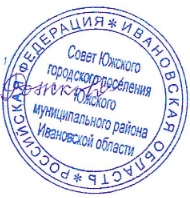 врип Главы Южского городского поселенияЮжского муниципального район Ивановской области                                                                       Н.Н. РожковаПриложение к решению Совета Южского городского поселенияЮжского муниципального районаИвановской области от 22.09.2023 № 56Порядок выдвижения, внесения, обсуждения, рассмотрения инициативных проектов, а также проведения их конкурсного отбора и реализации в Южском городском поселении Южского муниципального района Ивановской областиОбщие положения1.1 Настоящий Порядок разработан в соответствии с Федеральным законом от 06.10.2003 № 131-ФЗ «Об общих принципах организации местного самоуправления в Российской Федерации» и Уставом Южского городского поселения Южского муниципального района Ивановской области (далее – Устав городского поселения) и регулирует отношения, возникающие в связи с выдвижением, внесением, обсуждением, рассмотрением инициативных проектов, а также проведением их конкурсного отбора.1.2 К отношениям, связанным с выдвижением внесением, обсуждением, рассмотрением и отбором инициативных проектов, выдвигаемых для получения финансовой поддержки за счет межбюджетных трансфертов из бюджета Ивановской области, положения настоящего Порядка не применяются, если иное не предусмотрено законом и (или) иным нормативным правовым актом Ивановской области и принятыми в соответствии с ними решениями Совета Южского городского поселения.Инициативные проекты2.1 Под инициативным проектом в настоящем Порядке понимается
предложение жителей Южского городского поселения о реализации
мероприятий, имеющих приоритетное значение для жителей Южского городского поселения или его части, по решению вопросов местного значения или иных вопросов, право решения, которых предоставлено органам местного
самоуправления.2.2 Инициативный проект должен содержать следующие сведения:1) описание проблемы, решение которой имеет приоритетное значение
для жителей Южского городского поселения или его части;2) обоснование предложений по решению указанной проблемы;3) описание ожидаемого результата (ожидаемых результатов) реализации инициативного проекта;4) предварительный расчет необходимых расходов на реализацию
инициативного проекта;5) планируемые сроки реализации инициативного проекта;6) сведения о планируемом (возможном) финансовом, имущественном и
(или) трудовом участии заинтересованных лиц в реализации данного проекта;7) указание на объем средств бюджета Южского городского поселения
в случае, если предполагается использование этих средств на реализацию
инициативного проекта, за исключением планируемого объема инициативных
платежей (объем средств бюджета Южского городского поселения на
реализацию инициативного проекта не может превышать 85% общей стоимости инициативного проекта);8) указание на территорию Южского городского поселения или ее часть, в границах которой будет реализовываться инициативный проект, в соответствии Порядком определения части территории Южского городского поселения Южского муниципального района Ивановской области, предназначенной для реализации инициативных проектов;9) количество благополучателей реализации проекта;10) использование средств массовой информации и других средств
информирования населения в процессе отбора проекта.Инициативный проект оформляется по форме согласно приложению 1
к настоящему Порядку.Инициаторы проекты3.1 С инициативой о внесении инициативного проекта вправе выступить:1) инициативная группа численностью не менее десяти граждан, достигших шестнадцатилетнего возраста и проживающих на территории Южского городского поселения (далее – инициативная группа); 2) органы территориального общественного самоуправления;3) староста сельского населённого пункта;4) товарищество собственников жилья (далее - ТСЖ);5) некоммерческие организации, осуществляющие свою деятельность на территории Южского городского поселения (далее – НКО);6) иные лица, осуществляющие деятельность на территории Южского городского поселения.3.2 Лица, указанные в пункте 3.1 настоящего Порядка (далее – инициаторы проекта):1) готовят инициативный проект;2) организуют обсуждение инициативного проекта или обеспечивают
выявление мнения граждан по вопросу о поддержке инициативного проекта путем проведения опроса граждан и сбора их подписей в соответствии с положениями настоящего Порядка;3) вносят инициативный проект в Администрацию Южского муниципального района (далее - Администрация района);4) участвуют в контроле за реализацией инициативного проекта;5) реализуют иные права и исполняют обязанности, установленные
настоящим Порядком и принятыми в соответствии с ним иными нормативными правовыми актами Южского городского поселения.Выявление мнения граждан по вопросу о поддержке
инициативного проекта4.1 Инициативный проект до его внесения в Администрацию района
подлежит рассмотрению на сходе, собрании (конференции) граждан, в том числе на собрании (конференции) граждан по вопросам осуществления
территориального общественного самоуправления, в целях:1) обсуждения инициативного проекта и выявления мнения граждан;2) определения его соответствия интересам жителей Южского городского поселения;3) целесообразности реализации инициативного проекта;4) принятия соответственно собранием (конференцией) граждан
решения о поддержке инициативного проекта.При этом возможно рассмотрение нескольких инициативных проектов на одном собрании (конференции) граждан.4.2 Мнение граждан по вопросу о поддержке инициативного проекта
может быть выявлено также путем проведения опроса граждан, сбора подписей граждан в поддержку инициативного проекта.В опросе граждан по вопросу выявления мнения о поддержке
инициативного проекта вправе участвовать граждане, достигшие
шестнадцатилетнего возраста и проживающие на территории Южского городского поселения.Сбор подписей граждан в поддержку инициативных проектов5.1 Сбор подписей граждан в поддержку инициативных проектов (далее - сбор подписей) проводится инициатором проекта.5.2 Число подписей в поддержку инициативных проектов, включая
подписи членов инициативной группы, должно составлять не менее 50 человек, а для инициативных проектов в интересах жителей многоквартирного дома, подъезда многоквартирного дома - не менее 50% собственников и нанимателей по договорам социального найма жилых помещений.5.3 Сбор подписей осуществляется в следующем порядке:1) подписи собираются посредством их внесения в подписной лист по
форме согласно приложению 3 к настоящему Порядку;2) в подписном листе указывается инициативный проект, в поддержку
которого осуществляется сбор подписей;3) в подписном листе указывается адрес регистрации жителя, дата его рождения, дата внесения подписи, ставится его подпись. Подпись и дату ее внесения житель ставит собственноручно. Сведения
о жителе, ставящем в подписном листе свою подпись, могут вноситься
в подписной лист по просьбе жителя лицом, осуществляющим сбор подписей.
Указанные сведения вносятся только рукописным способом, при этом
использование карандашей не допускается;4) житель вправе ставить подпись в поддержку одного и того же
инициативного проекта только один раз;5) каждый подписной лист должен быть заверен подписью представителя инициатора проекта, осуществлявшего сбор подписей. При заверении подписного листа представитель инициатора проекта, осуществлявший сбор подписей, собственноручно указывает свои фамилию, имя и отчество, а также ставит свою подпись и дату ее внесения;6) при сборе подписей допускается заполнение подписного листа на
лицевой и оборотной стороне. При этом оборотная сторона является
продолжением лицевой стороны с единой нумерацией подписей, а заверительные подписи и сведения о представителе инициатора проекта, осуществлявшем сбор подписей, ставятся на оборотной стороне подписного
листа непосредственно после последней подписи жителя.Порядок внесения инициативного проекта в Администрацию района6.1 Начало приема и срок внесения инициативных проектов определяется постановлением Администрации района, которое размещается на официальном сайте не позднее 5 рабочих дней со дня его принятия.Постановление должно содержать: сроки, время, место приема проектов, способы размещения информации о начале их приема, требования к содержанию объявления о приеме проектов и срокам его размещения (в том числе типовые формы инициативных проектов и прилагаемых документов, способы подачи проектов инициаторами, порядок и сроки предоставления разъяснений инициаторам, способы отбора проектов, количество отбираемых проектов, сроки информирования инициаторов о проведении конкурсного отбора проектов, в случае если внесено несколько проектов, требования к оформлению документов инициаторами, сроки рассмотрения поступивших проектов).6.2 При внесении инициативного проекта в Администрацию района
представляются:1) схема части территории Южского городского поселения, на которой предполагается реализация инициативного проекта;2) описание инициативного проекта в бумажном и (или) электронном виде по форме согласно приложению 1 к настоящему Порядку;3) документы, подтверждающие полномочия инициатора проекта:а) фамилия, имя, отчество (при наличии), место жительства инициатора проекта, почтовый адрес, номер телефона, адрес электронной почты (при наличии), копия паспорта - в случае, если заявление подается физическим лицом;б) наименование, место нахождения, организационно-правовая форма и сведения о государственной регистрации заявителя в Едином государственном реестре юридических лиц, почтовый адрес, номер телефона, адрес электронной почты (при наличии) - в случае, если заявление подается юридическим лицом;в) фамилия, имя, отчество (при наличии), почтовый адрес, номер телефона, адрес электронной почты (при наличии) представителя инициатора проекта и реквизиты документа, подтверждающего его полномочия, - в случае, если заявление подается представителем инициатора проекта.4) согласие на обработку персональных данных инициатора проекта, представителя инициатора проекта (приложение 4 к настоящему Порядку).5) протокол схода, собрания (конференции) граждан, оформленный по форме приложения 2 к настоящему Порядку, результаты опроса граждан и (или) подписные листы по форме согласно приложению 3 к настоящему Порядку, подтверждающие поддержку инициативного проекта жителями Южского городского поселения или его части;6) расчет и обоснование предполагаемой стоимости проекта, в том числе проектно-сметная (сметная) документация по строительству (реконструкции), капитальному ремонту, ремонту объектов, копии коммерческих
предложений в количестве не менее трех, если предусмотрено приобретение
программных средств, оборудования и иных товаров (с учетом поставки, монтажа и наладки, если они необходимы); 7) фотоматериалы о текущем состоянии объекта, на котором планируется проводить работы в рамках инициативного проекта;8) дизайн-проект, предусматривающий текстовое и визуальное описание предлагаемого к реализации проекта, содержащий перечень элементов благоустройства, предлагаемых к размещению на соответствующей территории по форме согласно приложению 5 к настоящему Порядку;9) гарантийное письмо индивидуального предпринимателя, юридического или физического лица, выразивших желание принять участие в софинансировании инициативного проекта, подтверждающее обязательства по обеспечению инициативных платежей (при наличии финансового участия) и (или) добровольному имущественному участию и (или) трудовому участию инициаторами проекта в реализации инициативного проекта по форме согласно приложению 6 к настоящему Порядку (при наличии);10) сведения о способах информирования населения об инициативном проекте (интернет-ссылки и (или) фотофиксация).6.3 Информация о внесении инициативного проекта в Администрацию района подлежит опубликованию (обнародованию) и размещению на официальном сайте Южского муниципального района в течение трех рабочих дней со дня внесения инициативного проекта в Администрацию района и должна содержать сведения, указанные в пункте 2.2 настоящего Порядка, а также об инициаторах проекта. Одновременно граждане информируются о возможности представления в Администрацию района своих замечаний и предложений по инициативному проекту с указанием срока их представления, который не может составлять менее пяти рабочих дней. Свои замечания и предложения вправе направлять жители муниципального образования, достигшие шестнадцатилетнего возраста.Порядок рассмотрения инициативных проектов7.1 Инициативный проект рассматривается Администрацией района
в течение 30 дней со дня его внесения.7.2 Организация работы по рассмотрению инициативных проектов
возлагается на рабочую группу по инициативным проектам (далее – рабочая группа), создаваемую распоряжением Администрации района.7.3 Все поступившие в Администрацию района инициативные проекты
подлежат рассмотрению на заседании комиссии по рассмотрению
инициативных проектов.7.4 В случае, если внесено несколько инициативных проектов, в том числе с описанием аналогичных по содержанию приоритетных проблем, Администрация района инициирует проведение конкурсного отбора. Конкурсный отбор проводится в случае, если количество внесенных инициативных проектов превышает количество, установленное постановлением Администрации района.7.5 Конкурсный отбор организуется в соответствии разделом 9
настоящего Порядка. Извещение о проведении конкурсного отбора
направляется инициаторам проектов не позднее 5 рабочих дней после принятия соответствующего решения на адрес электронной почты или почтовый адрес, либо вручается представителю инициатора проекта.7.6 Администрация района, в том числе по результатам конкурсного
отбора, принимает одно из следующих решений в форме постановления:1) поддержать инициативный проект и продолжить работу над ним
в пределах бюджетных ассигнований, предусмотренных решением о бюджете
Южского городского поселения, на соответствующие цели и (или)
в соответствии с порядком составления и рассмотрения проекта бюджета
Южского городского поселения (внесения изменений в решение о бюджете
Южского городского поселения);2) отказать в поддержке инициативного проекта и вернуть его
инициаторам проекта с указанием причин отказа в поддержке инициативного
проекта.7.7 Администрация района принимает решение об отказе в поддержке
инициативного проекта в одном из следующих случаев:1) несоблюдение установленного порядка внесения инициативного
проекта и его рассмотрения;2) несоответствие инициативного проекта требованиям федеральных
законов и иных нормативных правовых актов Российской Федерации, законов и иных нормативных правовых актов Ивановской области, Уставу
Южского городского поселения;3) невозможность реализации инициативного проекта ввиду отсутствия у органов местного самоуправления необходимых полномочий и прав;4) отсутствие средств бюджета Южского городского поселения в объеме
средств, необходимом для реализации инициативного проекта, источником
формирования которых не являются инициативные платежи;5) наличие возможности решения, описанной в инициативном проекте
проблемы более эффективным способом;6) признание инициативного проекта не прошедшим конкурсный отбор.7.8 Решение по результатам рассмотрения проекта направляется
инициатору проекта не позднее пяти дней после дня его принятия на адрес
электронной почты или почтовый адрес, либо вручается инициатору проекта.Администрация района вправе, а в случае, предусмотренном
подпунктом 5 пункта 7.7 настоящего Порядка, обязана предложить
инициаторам проекта совместно доработать инициативный проект, а также
рекомендовать представить его на рассмотрение органа местного
самоуправления иного муниципального образования или государственного
органа в соответствии с их компетенцией. Способы и сроки доработки инициативного проекта определяются Администрацией района.7.9 Информация о рассмотрении инициативного проекта Администрацией района подлежит опубликованию и размещению на официальном сайте Южского муниципального района в информационно-телекоммуникационной сети «Интернет» в течение 15 рабочих дней со дня принятия решения по проекту.Комиссия по рассмотрению инициативных проектов8.1 Комиссия по рассмотрению инициативных проектов (далее – комиссия) создается в целях объективной оценки социально-экономической значимости инициативных проектов и проведения их конкурсного отбора.8.2 Численность и персональный состав комиссии определяется
постановлением Администрации района. Половина от общего числа членов
комиссии назначается на основе предложений Совета Южского городского поселения. Состав комиссии формируется таким образом, чтобы была исключена возможность возникновения конфликтов интересов, которые могут повлиять на принимаемые комиссией решения.8.3 Комиссия состоит из председателя комиссии, заместителя председателя комиссии, секретаря комиссии и членов комиссии, участвующих в ее работе лично.8.4 Председатель комиссии:1) организует работу комиссии, руководит ее деятельностью;2) формирует проект повестки дня очередного заседания комиссии;3) дает поручения членам комиссии;4) председательствует на заседаниях комиссии.8.5 Заместитель председателя конкурсной комиссии исполняет обязанности председателя конкурсной комиссии в случае его временного отсутствия.8.6 Секретарь комиссии:1) осуществляет информационное и документационное обеспечение
деятельности комиссии, в том числе подготовку к заседанию комиссии;2) оповещает членов комиссии, инициаторов проектов и иных лиц,
приглашенных на заседание комиссии, о дате, месте проведения очередного
заседания комиссии и о повестке дня очередного заседания комиссии;3) ведет протоколы заседаний комиссии.8.7 Член комиссии:1) участвует в работе комиссии, в том числе в заседаниях комиссии;2) вносит предложения по вопросам работы комиссии;3) знакомится с документами и материалами, рассматриваемыми на
заседаниях комиссии;4) задает вопросы участникам заседания комиссии;5) голосует на заседаниях комиссии.8.8 Основной формой работы комиссии являются заседания.8.9 Заседание комиссии считается правомочным при условии присутствия на нем не менее половины ее членов.8.10 Инициаторам проекта и их представителям обеспечивается
возможность участия в рассмотрении комиссией инициативных проектов и
изложения своих позиций по ним. О заседании комиссии, на котором
планируется рассмотрение инициативного проекта, инициаторы проекта
извещаются не позднее чем за три дня до дня его проведения по номеру
телефона или адресу электронной почты представителя инициатора проекта.8.11 Обсуждение проекта и принятие комиссией решений производится без участия инициатора проекта и иных приглашенных лиц.8.12 Решение комиссии принимается открытым голосованием простым
большинством голосов от числа присутствующих на заседании членов
комиссии. При равенстве голосов решающим является голос
председательствующего на заседании комиссии.8.13 Члены комиссии обладают равными правами при обсуждении
вопросов о принятии решений.8.14 В случае несогласия с принятым комиссией решением, член комиссии вправе изложить письменно свое особое мнение, которое подлежит
приобщению к протоколу заседания комиссии.8.15 По результатам заседания комиссии составляется протокол, который подписывается председательствующим на заседании комиссии и секретарем комиссии в течение пяти рабочих дней со дня проведения заседания комиссии и направляется всем членам комиссии.Конкурсный отбор инициативных проектов9.1 Конкурсный отбор осуществляет комиссия.9.2 Критерии конкурсного отбора, их значения и соответствующие им
баллы установлены в приложении 7 к настоящему Порядку (далее –
критерии).9.3 Конкурсный отбор осуществляется на заседании комиссии, проводимой в соответствии с разделом 8 настоящего Порядка.9.4 По итогам конкурсного отбора с учетом итоговой оценки согласно
критериям, комиссия принимает решение об объявлении инициативных
проектов прошедшими или не прошедшими конкурсный отбор.9.5 Прошедшими конкурсный отбор считаются инициативные проекты, набравшие наибольшее количество баллов, в соответствии с рейтингом инициативных проектов с учетом размера средств бюджета Южского городского поселения, которые могут быть предоставлены на реализацию инициативных проектов, но не менее 50 баллов.При недостаточности бюджетных ассигнований, предусмотренных в
бюджете Южского городского поселения на реализацию всех инициативных
проектов, прошедшими конкурсный отбор считаются инициативные проекты, набравшие наибольшее количество баллов, реализация которых за счет средств бюджета Южского городского поселения возможна в пределах объемов бюджетных ассигнований, предусмотренных в бюджете Южского городского поселения.В случае если два или более инициативных проекта набрали равное
количество баллов по результатам конкурсного отбора, но средства бюджета
Южского городского поселения могут быть предоставлены лишь на
реализацию одного инициативного проекта, учитывается количество граждан,
достигших шестнадцатилетнего возраста и проживающих на территории
муниципального образования (его части), на которой предлагается реализовать инициативный проект, оказавших поддержку инициативному проекту, а при равном количестве таких граждан, учитывается время представления (внесения) в Администрацию инициативного проекта.Реализация инициативных проектов10.1 О реализации инициативного проекта издается постановление
Администрации района.10.2 Постановление о реализации инициативного проекта должно
содержать:1) наименование объекта, который должен быть создан в результате
реализации инициативного проекта (с указанием адреса или местоположения), или наименование мероприятия, на реализацию которого направлен
инициативный проект;2) направление расходования средств бюджета Южского городского поселения (строительство, реконструкция, приобретение, проведение мероприятия (мероприятий), иное);3) наименование главного распорядителя средств Южского городского поселения, выделяемых на реализацию инициативного проекта;4) срок ввода в эксплуатацию (приобретения) объекта, реализации
мероприятия (мероприятий);5) предполагаемая (предельная) стоимость объекта или предельный объем средств на проведение мероприятия (мероприятий) с выделением объема инициативных платежей;6) распределение по годам реализации предполагаемой (предельной)
стоимости объекта или предельного объема средств на проведение мероприятия (мероприятий) с выделением объема инициативных платежей.10.3 На основании протокола заседания комиссии разработчики и
ответственные исполнители муниципальных программ Южского городского поселения обеспечивают включение мероприятий по реализации
инициативных проектов в состав муниципальных программ Южского городского поселения.10.4 Реализация инициативных проектов осуществляется, в том числе, на условиях софинансирования за счет средств бюджета Южского городского поселения в размере не более 85% от общей стоимости проекта, инициативных платежей в объеме не менее 15%, предусмотренном инициативным проектом, и (или) добровольного имущественного и (или) трудового участия в реализации инициативного проекта собственными и (или) привлеченными силами в объеме, предусмотренном проектом.10.5 Администрация района взаимодействует с инициаторами проектов
по вопросам финансового, имущественного и (или) трудового участия
в реализации инициативных проектов на основании регламента взаимодействия Администрации района с инициаторами проектов, который утверждается постановлением Администрации района (далее — Регламент).10.6 Инициаторы проекта, предоставившие сведения о планируемом
финансовом, имущественном и (или) трудовом участии заинтересованных лиц
в реализации инициативного проекта в соответствии с подпунктом 6 пункта 2.2 настоящего Порядка, обеспечивают внесение инициативных платежей в доход бюджета Южского городского поселения и (или) заключение соответствующих договоров в целях осуществления имущественного и (или) трудового участия в порядке, установленном Регламентом.10.7 Учет инициативных платежей осуществляется по каждому
инициативному проекту.10.8 Контроль за целевым расходованием аккумулированных инициативных платежей осуществляется в соответствии с бюджетным законодательством Российской Федерации.10.9 Контроль за ходом реализации инициативного проекта осуществляется ответственными исполнителями муниципальных программ Южского городского поселения, в рамках которых предусмотрена реализация
соответствующих инициативных проектов.Инициаторы проекта, другие граждане, проживающие на территории
Южского городского поселения, уполномоченные собранием (конференцией) граждан, а также иные лица, определяемые законодательством
Российской Федерации, вправе осуществлять общественный контроль за
реализацией инициативного проекта в формах, не противоречащих
законодательству Российской Федерации.10.10 Инициаторы проекта или их представители принимают участие в общественной приемке результатов поставки товаров (выполнения работ, оказания услуг). Члены комиссии по проведению конкурсного отбора имеют право на участие в приемке результатов поставки товаров (выполнения работ, оказания услуг).10.11 Инициатор проекта, члены комиссии по проведению конкурсного отбора имеют право на доступ к информации о ходе принятого к реализации инициативного проекта.10.12 Ответственные исполнители муниципальных программ Южского городского поселения, в состав которых включены мероприятия по реализации инициативного проекта, ежеквартально в срок не позднее пятого числа месяца, следующего за отчетным, направляют в рабочую группу по инициативным проектам отчет о ходе реализации инициативного проекта.10.13 Ответственные исполнители муниципальных программ Южского городского поселения в срок до 31 декабря года, в котором был реализован
инициативный проект, обеспечивают направление документов, подтверждающих окончание реализации инициативного проекта (акты приемки, акты выполненных работ, акты оказанных услуг, документы, подтверждающие оплату, протоколы собраний групп в целях проведения общественного контроля за реализацией проекта, фотографии и др.) в рабочую группу по инициативным проектам.Размещение информации об инициативном проекте в информационно-коммуникационной сети «Интернет»11.1 Информация о ходе реализации инициативного проекта, в том числе об использовании денежных средств, об имущественном и (или) трудовом участии заинтересованных в его реализации лиц, подлежит опубликованию (обнародованию) и размещению на официальном сайте Южского муниципального района в информационно-телекоммуникационной сети Интернет ежеквартально в срок не позднее 15-го рабочего дня месяца, следующего за отчетным кварталом.11.2 Отчет Администрации района об итогах реализации инициативного
проекта подлежит опубликованию (обнародованию) и размещению на официальном сайте Южского муниципального района в течение 30 календарных дней со дня завершения реализации инициативного проекта.Приложение 1 к Порядку выдвижения, внесения, обсуждения, рассмотрения инициативных проектов, а также проведения их конкурсного отбора и реализации в Южском городском поселении Южского муниципального районаИвановской области(Форма)ИНИЦИАТИВНЫЙ ПРОЕКТПриложения:1. схема части территории Южского городского поселения, на которой предполагается реализация инициативного проекта;2. документы, подтверждающие полномочия инициатора проекта:а) фамилия, имя, отчество (при наличии), место жительства инициатора проекта, почтовый адрес, номер телефона, адрес электронной почты (при наличии), копия паспорта - в случае, если заявление подается физическим лицом;б) наименование, место нахождения, организационно-правовая форма и сведения о государственной регистрации заявителя в Едином государственном реестре юридических лиц, почтовый адрес, номер телефона, адрес электронной почты (при наличии) - в случае, если заявление подается юридическим лицом;в) фамилия, имя, отчество (при наличии), почтовый адрес, номер телефона, адрес электронной почты (при наличии) представителя инициатора проекта и реквизиты документа, подтверждающего его полномочия, - в случае, если заявление подается представителем инициатора проекта;3. согласие на обработку персональных данных инициатора проекта, представителя инициатора проекта;4. протокол схода, собрания (конференции) граждан, оформленный по форме, результаты опроса граждан и (или) подписные листы, подтверждающие поддержку инициативного проекта жителями Южского городского поселения или его части;5. расчет и обоснование предполагаемой стоимости проекта, в том числе проектно-сметная (сметная) документация по строительству (реконструкции), капитальному ремонту, ремонту объектов, копии коммерческих предложений в количестве не менее трех, если предусмотрено приобретение программных средств, оборудования и иных товаров (с учетом поставки, монтажа и наладки, если они необходимы); 6. фотоматериалы о текущем состоянии объекта, на котором планируется проводить работы в рамках инициативного проекта;7. дизайн-проект, предусматривающий текстовое и визуальное описание предлагаемого к реализации проекта, содержащий перечень элементов благоустройства, предлагаемых к размещению на соответствующей территории;8. гарантийное письмо индивидуального предпринимателя, юридического или физического лица, выразивших желание принять участие в софинансировании инициативного проекта, подтверждающее обязательства по обеспечению инициативных платежей (при наличии финансового участия) и (или) добровольному имущественному участию и (или) трудовому участию инициаторами проекта в реализации инициативного проекта (при наличии);9. сведения о способах информирования населения об инициативном проекте (интернет-ссылки и (или) фотофиксация).--------------------------------* В случае выдвижения инициативного проекта инициативной группой, состоящей из граждан, достигших шестнадцатилетнего возраста и проживающих на территории Южского городского поселения, инициативный проект должен быть подписан представителем инициативной группы граждан.В случае выдвижения инициативного проекта органом территориального общественного самоуправления, товариществом собственников жилья, староста сельского населённого пункта, некоммерческой организацией, осуществляющей свою деятельность на территории Южского городского поселения (НКО), инициативный проект должен быть подписан соответственно руководителем органа территориального общественного самоуправления, председателем товарищества собственников жилья, старостой сельского населённого пункта, руководителем НКО.Приложение 2 к Порядку выдвижения, внесения, обсуждения, рассмотрения инициативных проектов, а также проведения их конкурсного отбора и реализации в Южском городском поселении Южского муниципального районаИвановской области(Форма)ПРОТОКОЛ собрания (конференции) гражданДата проведения собрания (конференции): «___» ____________ 20___ г.,Форма проведения собрания (конференции): ___________________________
                                                                                                   (очная или очно-заочная)
Место проведения собрания (конференции): ___________________________Время начала проведения собрания (конференции): ___час. ___ мин.
Время окончания собрания (конференции): ___ час ___ мин.Присутствовало (кол-во чел.):_________________________________________ 
Повестка собрания (конференции):____________________________________
Ход собрания (конференции):_________________________________________(описать ход проведения с указанием: вопросов рассмотрения, выступающих лиц и сути их выступления по каждому вопросу, принятых решений по каждому вопросу, количества
проголосовавших за, против, воздержавшихся)Проголосовали:Итоги собрания и принятые решенияПредседатель собрания: ___________________________________________                                                                                 (подпись) (Ф.И.О.)
Секретарь собрания: _______________________________________________                                                                      (подпись) (Ф.И.О)*Даю согласие на обработку своих персональных данных в соответствии со ст. 9 Федерального закона от 27 июля 2006 года № 152-ФЗ «О персональных данных»Приложение 3 к Порядку выдвижения, внесения, обсуждения, рассмотрения инициативных проектов, а также проведения их конкурсного отбора и реализации в Южском городском поселении Южского муниципального районаИвановской области(Форма)ПОДПИСНОЙ ЛИСТДЛЯ СБОРА ПОДПИСЕЙМы, нижеподписавшиеся жители Южского городского поселения, поддерживаем инициативный проект, готовность его софинансирования, готовность участия в его реализации, принимаем решение о включении предполагаемой территории для благоустройства в Муниципальную программу «Формирование современной городской среды на территории Южского городского поселения» на 20___ год, утверждаем состав инициативной группы граждан по выдвижению инициативного проекта * __________________________название инициативного проекта_______________________________________________________________________________________________
Подписной лист удостоверяю___________________________________________________________________________________________________________________________________________________________________________________________________(фамилия, имя, отчество (при наличии), дата рождения, адрес места жительства представителя инициативной группы граждан)                       «______» _______________ г.         ____________________________________                                             (дата)                                      (подпись, расшифровка подписи)*В случае внесения инициативного проекта инициативной группой граждан*Даю согласие на обработку своих персональных данных в соответствии со ст. 9 Федерального закона от 27 июля 2006 года № 152-ФЗ «О персональных данных»Приложение 4 к Порядку выдвижения, внесения, обсуждения, рассмотрения инициативных проектов, а также проведения их конкурсного отбора и реализации в Южском городском поселении Южского муниципального районаИвановской области(Форма)В Администрацию Южского муниципального района 155630, г. Южа, ул. Пушкина, д.1 
 Согласие на обработку персональных данных
    Я, ______________________________________________________________________,(Ф.И.О.)зарегистрированный(ая) по адресу ________________________________________________________________________________________________________________________,паспорт серия ______ N ________ выдан ________________________________________                                                                          (дата)            (кем выдан)___________________________________________________________________________В соответствии со статьей 9 Федерального закона от 27 июля 2006 года N 152-ФЗ "О персональных данных" свободно, своей волей и в своем интересе даю согласие Администрации Южского муниципального района, зарегистрированной по адресу: Ивановская область, г. Южа, ул. Пушкина, д.1, на обработку (любое действие (операцию) или совокупность действий (операций), совершаемых с использованием средств автоматизации или без использования таких средств с персональными данными, включая сбор, запись, систематизацию, накопление, хранение, уточнение (обновление, изменение), извлечение, использование, доступ, обезличивание, блокирование, удаление, уничтожение) следующих персональных данных:- фамилия, имя, отчество (при наличии);- адрес регистрации по месту жительства;- число, месяц, год рождения;- вид, серия, номер документа, удостоверяющего личность, наименование органа, выдавшего его, дата выдачи;- номер телефона, электронная почта или сведения о других способах связи.Вышеуказанные персональные данные предоставляю с целью обработки для рассмотрения, представленного мною инициативного проекта, в целях его реализации в Южском городском поселении Южского муниципального района Ивановской области. Настоящее согласие дается сроком по достижении целей обработки или в случае утраты необходимости в достижении этих целей, если иное не предусмотрено Федеральным законом.Согласие на обработку персональных данных может быть отозвано на основании письменного заявления в произвольной форме.
       ______________   ________________   _________________________               (дата)                    (подпись)               (расшифровка подписи)Приложение 5 к Порядку выдвижения, внесения, обсуждения, рассмотрения инициативных проектов, а также проведения их конкурсного отбора и реализации в Южском городском поселении Южского муниципального районаИвановской области(Форма)(титульный лист)Дизайн-проектНаименование инициативного проектаУтверждено: ___________________(Ф.И.О., подпись)                                          Протокол собрания (конференции) жителей от ________________                                                                                                                                    (дата)(Наименование населенного пункта Южского городского поселения)20___ год(основная часть)Краткая характеристика дизайн-проекта благоустройства территорииИнициативный проект предполагает ________________________________________ на общественной территории _________________________Южского городского поселения.Проект располагается на общественной/дворовой территории (с обязательным указанием принадлежности территории к нужной категории, указанием адресной части и кадастрового номера).Цель проекта: __________________________________________________________Задачи проекта: ________________________________________________________Описание проблемы и обоснование ее решений: ___________________________Ожидаемые результаты: В результате реализации инициативного проекта ____________________________Предварительный расчет необходимых расходов на реализацию инициативного проекта:Приблизительная стоимость реализации инициативного проекта составляет ________ руб.Из них: 1. объем поддержки за счет средств бюджета Южского городского поселения Ивановской области составляет ____ % - _______________ рублей;2. объем софинансирования проекта за счет средств инициативных платежей (без учета средств граждан, поддержавших проект) составляет ____ % - ____________ рублей;3. объем софинансирования проекта за счет средств граждан, поддержавших проект составляет ____   % - __________ рублей. Перечень элементов благоустройства общественной территории:_______________________________________________________________________________________________________________________________________________________________________________________________________________________________________С визуальным описанием инициативного проекта можно ознакомиться в Приложении 1 к дизайн-проекту.Планируемые сроки реализации инициативного проекта:Плановый срок реализации инициативного проекта до _______________ года.Основные этапы реализации проекта:Первый этап – подготовительный (сроки)- Проведение собрания жителей с целью обсуждения проекта, определения его соответствия интересам жителей, целесообразности его реализации, в рамках участия в конкурсном отборе инициативных проектов.- Оформление всех необходимых документов, подготовка заявки в Департамент внутренней политики Ивановской области. - Сбор средств на софинансирование проекта.Второй этап – деятельностный (сроки)- Заключение соглашения с Администрацией Южского муниципального района.-  Проведение конкурсных процедур по определению подрядных организаций.- Выполнение работ по реализации инициативного проекта. Выполнение работ по реализации инициативного проекта также предполагает _____________________________________________________________________________ _____________________________________________________________________________ (указать участие заинтересованных лиц в реализации проекта (планируемое использование имущества, имущественных прав, безвозмездно выполняемых работ и оказываемых услуг, труда заинтересованных лиц, их количество))Третий этап – итоговый (сроки)Подведение итогов по реализации проекта и совместное принятие выполненных работ.Приложение 1к дизайн-проектуВизуальное описание инициативного проектаПрезентационные материалы к инициативному проекту с использованием средств визуализации проекта: 3-4 фото до и после благоустройства (образец), чертежи, макеты, графические материалы и другое (рекомендуется).Приложение 6 к Порядку выдвижения, внесения, обсуждения, рассмотрения инициативных проектов, а также проведения их конкурсного отбора и реализации в Южском городском поселении Южского муниципального районаИвановской области(Форма)В Администрацию Южского муниципального района 155630, г. Южа, ул. Пушкина, д.1 от (индивидуального предпринимателя, юридического или физического лица, выразивших желание принять участие в софинансировании инициативного проекта)Ф.И.О.,зарегистрированного по адресу: ___________________________тел.: _______________________Гарантийное письмоЯ, _____________________________________________________________________,(Ф.И.О полностью) являясь ______________________________________________________________________,(индивидуальным предпринимателем, юридическим или физическим лицом, выразившим желание принять участие в софинансировании инициативного проекта)ИНН ___________________, ОГРН ___________________, обязуюсь обеспечить софинансирование инициативного проекта _____________________________________________________________________________________________________________________(наименование инициативного проекта) в объеме ___ % от общей стоимости проекта.         Также подтверждаю свое добровольное трудовое и имущественное участие в выполнении работ по реализации указанного инициативного проекта.                                                                                 _____________________________________(дата, подпись, расшифровка подписи)Приложение 7 к Порядку выдвижения, внесения, обсуждения, рассмотрения инициативных проектов, а также проведения их конкурсного отбора и реализации в Южском городском поселении Южского муниципального районаИвановской области(Форма)КРИТЕРИИ
конкурсного отбора инициативных проектовN п/пОбщая характеристика проектаСведения1Наименование инициативного проекта (с обязательным указанием адресной части).Проект располагается на общественной/дворовой территории (с обязательным указанием принадлежности территории к нужной категории).2Информация об инициаторе проекта:- для инициативной группы граждан: Ф.И.О., контактный номер, адрес электронной почты (при наличии) каждого члена инициативной группы;- для ТОС: наименование ТОС, Ф.И.О., контактный номер, адрес электронной почты председателя Совета ТОС;- для товарищества собственников жилья: Ф.И.О., контактный номер, адрес электронной почты (при наличии) председателя ТСЖ;- для представителя инициатора проекта: Ф.И.О., контактный номер, адрес электронной почты (при наличии).3Вопрос местного значения, на решение которого направлен инициативный проект4Описание проблемы, решение которой имеет приоритетное значение для жителей Южского городского поселения или его части5Обоснование предложений по решению указанной проблемы6Описание ожидаемых результатов реализации инициативного проекта7Численность граждан, качество жизни которых будет улучшено в результате реализации проекта, чел.8Предполагаемая стоимость реализации проекта (в соответствии со сметой расходов на реализацию проекта), руб. (всего),в том числе:8- средства бюджета Южского городского поселения8- объем инициативных платежей:1) без учета средств граждан, поддержавших проект) руб./доля софинансирования в общем объеме финансирования соответствующего проекта, %2) за счет средств граждан, поддержавших проект, руб./доля софинансирования в общем объеме финансирования соответствующего проекта, %9Информация о форме участия и доле участия заинтересованных лиц в реализации проекта (планируемое использование имущества, имущественных прав, безвозмездно выполняемых работ и оказываемых услуг, труда заинтересованных лиц, их количество)10Планируемые сроки реализации инициативного проекта11Описание дальнейшего развития инициативного проекта (использование, содержание)Инициатор проекта *: _____________________________________
                                                                 (подпись, Ф.И.О.)
"____" ___________ 20___ г.Инициатор проекта *: _____________________________________
                                                                 (подпись, Ф.И.О.)
"____" ___________ 20___ г.Инициатор проекта *: _____________________________________
                                                                 (подпись, Ф.И.О.)
"____" ___________ 20___ г.«За»«За»«Против»«Против»«Воздержались»«Воздержались»Количество голосов% от числа проголосовавшихКоличество голосов% от числа проголосовавшихКоличество голосов% от числа проголосовавшихN п/пНаименованиеИтоги собрания, принятые решения1Выбор председателя и секретаря собрания (конференции)2Приоритетность, выдвижение и поддержка инициативного проекта ___________________________________________(наименование инициативного проекта, выбранного для реализации)3Готовность софинансирования инициативного проекта средствами жителей4Принятие решения о включении предполагаемой территории для благоустройства в Муниципальную программу «Формирование современной городской среды на территории Южского городского поселения» на 20___ год5Утверждение состава инициативной группы граждан по выдвижению инициативного проекта (Ф.И.О. полностью, номер телефона, адрес регистрации) *N п/пФамилия, имя, отчество (при наличии)Адрес регистрацииДата рожденияДата подписанияПодпись*1№ п/пНаименование критерия/группы критериевБаллыМаксимальное количество балловКритерии прохождения конкурсного отбораКритерии прохождения конкурсного отбораКритерии прохождения конкурсного отбораКритерии прохождения конкурсного отбора1Актуальность (острота) проблемы, решаемая при реализации проекта:Актуальность (острота) проблемы, решаемая при реализации проекта:101высокая10101средняя5101низкая0102Наличие мероприятий, обеспечивающих доступность для маломобильных групп населения:Наличие мероприятий, обеспечивающих доступность для маломобильных групп населения:52да552нет053Количество благополучателей результатов реализации инициативного проектаКоличество благополучателей результатов реализации инициативного проекта103более 500010103от 1000 до 5000 чел.7103от 500 до 1000 чел.5103до 500 чел.2104Количество граждан, поддержавших инициативный проект на собрании (конференции) граждан и (или) путем проведения сбора подписей, опроса гражданКоличество граждан, поддержавших инициативный проект на собрании (конференции) граждан и (или) путем проведения сбора подписей, опроса граждан104250 и более человек10104от 100 до 249 человек7104от 50 до 99 человек510449 и менее человек3105Голосование жителей за инициативный проект на платформе обратной связи единого портала в соответствии с установленными оператором единого портала технологическими регламентами, размещаемыми на портале в информационно-телекоммуникационной сети "Интернет" по адресу https://pos.gosuslugi.ru/docs/Голосование жителей за инициативный проект на платформе обратной связи единого портала в соответствии с установленными оператором единого портала технологическими регламентами, размещаемыми на портале в информационно-телекоммуникационной сети "Интернет" по адресу https://pos.gosuslugi.ru/docs/1051 место101052 место81053 место61054 место41055 место21056 и последующие0106Необходимость осуществления бюджетных расходов в последующих периодах в целях содержания (поддержания) результатов инициативного проектаНеобходимость осуществления бюджетных расходов в последующих периодах в целях содержания (поддержания) результатов инициативного проекта106нет10106да0107Доля инициативных платежей от общей стоимости инициативного проектаДоля инициативных платежей от общей стоимости инициативного проекта15750% и более от общей стоимости инициативного проекта1515730% и более от общей стоимости инициативного проекта1015715% и более от общей стоимости инициативного проекта5158Софинансирование за счет инициативных платежейСофинансирование за счет инициативных платежей108Софинансирование гражданами, поддержавшими проект, а также за счет денежных средств индивидуальных предпринимателей и образованных в соответствии с законодательством Российской Федерации юридических лиц10108Софинансирование исключительно гражданами, поддержавшими проект5109Имущественное и (или) трудовое участие в реализации инициативного проектаИмущественное и (или) трудовое участие в реализации инициативного проекта59да559нет0510Информирование населения об инициативном проектеИнформирование населения об инициативном проекте510Обсуждение инициативного проекта на публичных страницах в социальных сетях, использование информационных стендов и досок объявлений5510Обсуждение инициативного проекта на публичных страницах в социальных сетях3510Использование информационных стендов и досок объявлений2510Отсутствие информационной поддержки0511Оригинальность, инновационность инициативного проектаОригинальность, инновационность инициативного проекта1011Креативность, наличие дизайн-проекта51011Использование инновационных технологий, новых технических решений51011Отсутствие оригинальности, инновационности, новшеств в проекте010Суммарное количество балловСуммарное количество балловСуммарное количество баллов100